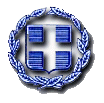 Ελληνική Δημοκρατία 				Φαρκαδόνα: 21-2-2020Νομός Τρικάλων					Αρ. πρωτ.: 1763Δήμος ΦαρκαδόναςΤμήμα Τεχνικών ΥπηρεσιώνΤαχ. Δ/νση: Γ. Γεννηματά 1 	 Φαρκαδόνα			 Ταχ. Κωδ.: 42031Πληροφορίες: Παναγιώτης ΡάδοςΤηλέφωνο: 24333 50019fax: 24333 50055e-mail: dimfartexn@yahoo.gr ΘΕΜΑ: Πρόσκληση για εγγραφή ενδιαφερομένων Εργοληπτών και Μελετητών Δημοσίων Έργων στους υπό διαμόρφωση καταλόγους του άρθρου 118 παρ. 5 & 6  του Ν.4412/2016 για την επιλογή αναδόχων (με την διαδικασία της απευθείας ανάθεσης) μέσω Δημόσιας ηλεκτρονικής κλήρωσης Δημοσίων Συμβάσεων Έργων, Μελετών και παροχής Τεχνικών και λοιπών συναφών Επιστημονικών Υπηρεσιών του Δήμου Φαρκαδόνας, έτους 2020.Καλούμε τους ενδιαφερόμενους Εργολήπτες και Μελετητές Δημοσιών Έργων, που επιθυμούν να συμπεριληφθούν στους υπό διαμόρφωση καταλόγους έτους 2020 του άρθρου 118 παρ. 5 & 6 του Ν.4412/2016, για την επιλογή αναδόχων (με την διαδικασία της απευθείας ανάθεσης) μέσω Δημόσιας ηλεκτρονικής κλήρωσης Δημοσίων Συμβάσεων Έργων, Μελετών και παροχής Τεχνικών και λοιπών συναφών Επιστημονικών Υπηρεσιών του Δήμου Φαρκαδόνας, να υποβάλλουν εντός είκοσι (20) ημερών από την παρούσα ανακοίνωση, σχετική έγγραφη αίτηση στο κεντρικό πρωτόκολλο του Δήμου Φαρκαδόνας (Γ. Γεννηματά 1, 42031 Φαρκαδόνα), προσκομίζοντας φωτοαντίγραφο του εργοληπτικού (Μ.Ε.Ε.Π/πρώην Νομαρχιακά Μητρώα) ή του μελετητικού τους πτυχίου.Συνημμένα ΥΠΟΔΕΙΓΜΑ ΑΙΤΗΣΗΣ ΕΡΓΟΛΗΠΤΩΝ Δ.Ε.ΥΠΟΔΕΙΓΜΑ ΑΙΤΗΣΗΣ ΜΕΛΕΤΗΤΩΝ Δ.Ε. Ο Δήμαρχος Φαρκαδόνας    Ιωάννης Σακελλαρίου